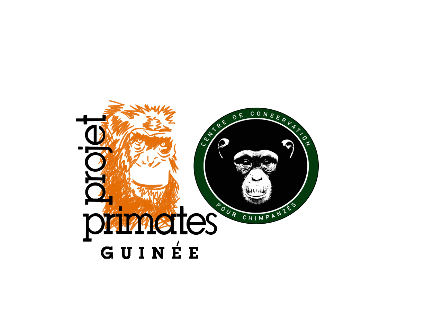 Manager remplaçant et polyvalent pour le Centre de Conservation pour Chimpanzés en République de Guinée.Le Centre de Conservation pour Chimpanzés (CCC) est un projet impliqué activement dans la conservation des chimpanzés en Guinée, mais dont la mission première est de recueillir et réhabiliter des chimpanzés orphelins victimes du braconnage et qui sont confisqués par les autorités dans le cadre de la lutte contre le trafic illégal. Le but est, si possible, de réintroduire dans la nature les individus qui seront jugés aptes après de longues années de réhabilitation. Un programme de relâché a été créé à 30 km du sanctuaire. Ces activités sont également renforcées par des actions de sensibilisation et des projets de développement communautaire.Les membres de l’équipe de gestion du centre (Directrice exécutive, Directrice des Opérations du sanctuaire, manager chimpanzés, Directeur des Programmes de Conservation) vont tour à tour prendre des congés et nous cherchons un manager polyvalent pour assurer la supervision des activités durant ce temps, en collaboration avec les membres présents et les responsables locaux.La personne recrutée aura en charge sur 5 à 6 mois (prise de poste mi-juin) :Prendre en charge progressivement la logistique du sanctuaire : préparation des ravitaillements hebdomadaires (pour les équipes au sanctuaire et site de relâcher, chimpanzés, travailleurs…); réception des ravitaillements et répartition/distribution entre les différentes équipes du sanctuaire et site de relâcher/chimpanzés/travailleurs temporaires/site de relâcher/etc. ; suivi avec les responsables locaux des commandes et réception de la nourriture pour les chimpanzés pour optimiser la gestion du stock ; gestion des déplacements des véhicules pour les achats 2 fois par semaine de nourriture pour les chimpanzés aux villages, ravitaillement hebdomadaire du site de relâcher, ravitaillement hebdomadaire en ville ; Gérer les équipes locales : assurer le paiement des salaires de l’équipe selon le protocole en place, gestion des congés des équipes (suivi des planning, gestion des départs et retours), gestion au quotidien avec les collègues de l’équipe Gérer les fonds hebdomadaires du sanctuaire pour le paiement de la nourriture pour les chimpanzés et salaires, réceptionner les factures et reçus, et remplir les documents comptables à renvoyer chaque WE au responsable comptable au bureau administratif du CCC en villeEnvoyer chaque semaine des supports visuels et nouvelles aux partenaires à l’étranger qui assurent la communication sur les réseaux sociaux du CCCAider au suivi des chantiers en cours Pouvoir conduire les voitures du CCC quand il y a besoin Assister l’équipe de gestion dans des missions ponctuelles (sauvetage de chimpanzés, suivi des chimpanzés relâchés…)Apporter tout soutien ponctuel à l’équipe de gestion en fonction des besoins et urgenceLe manager sera formé sur les premiers mois de sa présence par la directrice des opérations et la directrice exécutive. Il sera ensuite amené à travailler de façon autonome durant l’absence de ces dernières et en collaboration quand elles sont présentes que ce soit avec elle ou avec le manger « chimpanzé » et la vétérinaire.Profil recherché :Le/la candidat/e aura idéalement:au moins 5 ans d'expérience en gestion d'équipe multiculturelleune expérience préalable en Afrique et idéalement en Afrique de l’Ouestune expérience de travail avec des animaux en sanctuaire et idéalement des primatesune expérience en gestion administrative et financière, avec d'excellentes capacités à planifier et communiquer et être rigoureuxavoir un très bon relationnel, un fort esprit d’équipe, savoir travailler en complémentarité dans le respectsavoir faire preuve d’adaptation, mais aussi d’initiatives et être capable de pouvoir prendre des décisions dans des situations de stress être capable de vivre et travailler dans des conditions difficiles et isolées en petite communautémaitriser les outils informatiques de baseparler et écrire français courammentêtre en capacité de conduire une voiture sur pisteépauler les équipes dans le suivi quotidien des chimpanzés (le terme épauler précisant bien qu’on ne parle pas de gestion pleine et directe) NB : il est impératif de prendre en compte la situation très isolée du sanctuaire qui ne dispose pas du réseau (un téléphone satellite est disponible). Être polyvalent, autonome et capable d’agir avec self-control dans le respect des protocoles en place est essentiel. Le poste proposé est multi-tâche.Commodités offertes :Un billet d’avion aller-retour depuis le pays d’origineLe visaUn dédommagement mensuel de 500 dollars négociable.Pour postuler :Veuillez envoyer votre CV et courrier de motivation à projetprimates.france@yahoo.fr , info@projectprimates.org , wara_guinee@yahoo.fr et à cccfaranah@gmail.comLa réception des candidatures sera close le 25 mai.Site internet et réseaux :www.projetprimates.com https://www.facebook.com/CentreDeConservationPourChimpanzeshttps://www.instagram.com/centre.conservation.chimpanzes/